 DISTRICT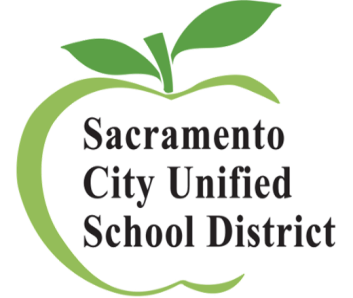                 ADVISORY	                                                      COUNCIL          Executive Board AGENDADAC OFFICERS							DAC Meeting TuesdayMaria Haro-Sullivan-President					December 2, 2014Laura Rios First Vice President					6:30 p.m. to 8:00 p.m.Edward Camargo-Second Vice President				Serna Center 	Kris Rogers-Secretary				                        		5735 47th Ave, Sacramento6:30-6:35	Opening	Welcome							Maria Haro-SullivanAgenda ApprovalMinutes Approval							6:35- 6:55	Board Reports	(2 minutes)	 				Executive Board/ChairsPresident1st Vice President2nd Vice PresidentSecretarySub-CommitteesBy-LawsDBACConAppLEAPLCAPSchool Site Council Special Committee6:55-7:45	December DAC General AgendaPrior Month ReviewState and Federal Categorical					Lisa HayesNew Topic7:45-7:46	AnnouncementDAC General meeting December 9th   6:30 pm to 8:30 pm, Serna Center		           January 6th7:46-7:59	Public Comments	7:59-8:00	Adjourn	NO FOODNO DAY CARETranslation upon request only 